Facebook Calls for Content Regulation Facebook issued a white paper calling for a "new type of [social media content] regulator," saying there are four key questions that need to be answered to create such regulation of web organizations, and CEO Mark Zuckerberg noted in a Financial Times op-ed, "if we don't create standards that people feel are legitimate, they won't trust institutions or technology." 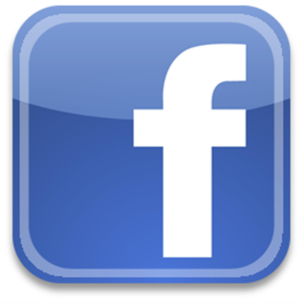 Politico 2/14/20 https://www.politico.com/news/2020/02/14/bloomberg-meme-changes-facebook-instagram-115333  